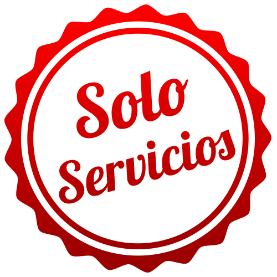 MONTEGO BAYSOLO SERVICIOS04 DÍAS / 03 NOCHES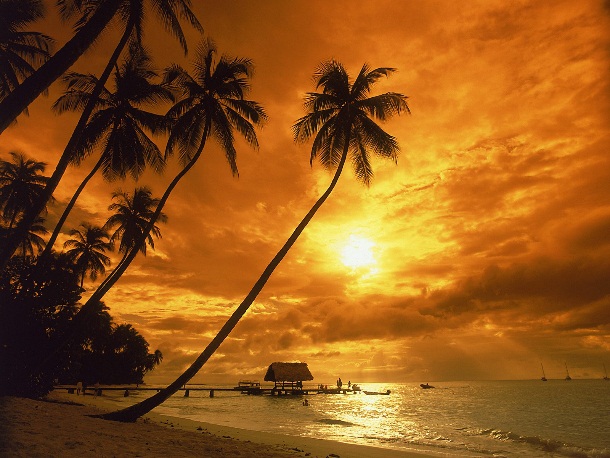 Programa incluye:Traslado Aeropuerto – Hotel – Aeropuerto.03 noches de alojamiento.Sistema Todo Incluido.PRECIO POR PERSONA EN DOLARES AMERICANOS: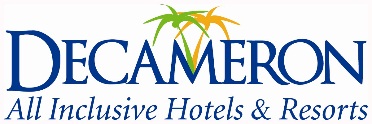 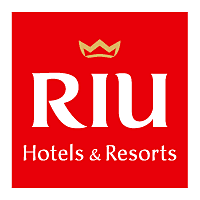 NOTAS IMPORTANTES:Referente al paquete:Para viajar según vigencia de cada hotel (Ver Cuadro) Los hoteles que de acuerdo a la ocupación que mantengan durante el año, varían sin previo aviso el mínimo de noches requeridas. Por lo que se les solicita, reconfirmar siempre el mínimo de noches requeridas por el hotel elegido.DECAMERON MONTEGO BEACH / DECAMERON CORNWALL BEACHAcomodación habitación Estándar Vista al Mar o jardín.Política de niños: Niños hasta los 12 años no cumplidos hasta la fecha del viaje compartiendo habitación con 02 adultos.Tarifas no incluyen el uso de la cajilla de seguridad ubicada en las habitaciones las cuales tienen un costo diario de $ 3 dólares (sujeto a cambio sin previo aviso), servicios de lavandería, llamadas telefónicas nacionales e internacionales u otros cargos no estipulados en el programa Todo incluido.Las tarifas de los hoteles de JAMAICA no incluyen impuesto gubernamental al turismo de USD 4 por habitación por noche, el cual lo debe pagar el cliente directamente al hotel al momento del registro.Check-in: 3:00pm (entrega de brazalete). La habitación será entregada entre las 3:00 p.m. a 5:30 p.m. RIU MONTEGO BAY:Habitación Estándar.Acomodación 02 Adultos + 02 Niños / 03 Adultos + 01 NiñoPolítica de niños: Niños hasta los 12 años no cumplidos hasta la fecha del viaje compartiendo habitación con 02 adultos.RIU REGGAE:Habitación Vista al Jardín.Acomodación 02 Adultos / 03 Adultos Hotel Solo para AdultosRIU PALACE JAMAICA:Habitación Junior Suite Vista al Jardín.Acomodación 02 Adultos / 03 Adultos Hotel Solo para AdultosGENERALES:Tarifas 10% comisionables (descontando impuestos). $5 dólares de incentivo por pax. Tarifas NO son válidas para: Semana Santa, Fiestas Patrias, Navidad, Año Nuevo, grupos, fines de semana largos, días festivos en Perú y en destino, ferias, congresos y Blackouts.Tarifas solo aplican para peruanos y residentes en el Perú. En caso no se cumplan el requisito, se podrá negar el embarque o se cobrara al pasajero un nuevo boleto de ida y vuelta con tarifa publicada y en la clase disponible el día del vuelo.No reembolsable, no endosable, ni transferible. No se permite cambios. Precios sujetos a variación sin previo aviso, tarifas pueden caducar en cualquier momento, inclusive en este instante por regulaciones del operador o línea aérea. Sujetas a modificación y disponibilidad al momento de efectuar la reserva. Consultar antes de solicitar reserva.Los Pasajeros que no se presenten en recepción en el horario marcado (Traslados o Tours), la empresa entenderá que han desistido del mismo. No correspondiendo reintegro alguno, ni reclamos posteriores.Servicios de este programa son en Regular, por lo que se realizan en horario diurno, para servicios en horarios nocturnos deberán aplicar suplemento o privado. Consultar.Las habitaciones triples o cuádruples solo cuentan con dos camas. Habitaciones doble twin (dos camas) o doble matrimonial, estarán sujetas a disponibilidad hasta el momento de su check in en el Hotel. El pasajero se hace responsable de portar toda la documentación solicitada (vouchers, boletos, visas, pasaporte, permisos notariales, vacunas, etc.), no haciéndonos responsable por las acciones de seguridad y control de aeropuerto, por lo que se solicita presentarse con la documentación necesaria al momento del embarque, salida del aeropuerto y en destino. Es indispensable contar con el pasaporte vigente con un mínimo de 6 meses posterior a la fecha de retorno.Todos los niños o jóvenes menores de 18 años deberán presentar documento de identificación mismo que estén con ambos padres. Caso estén viajando solamente con uno de los padres la autorización deberá ser con permiso notarial juramentado.Impuestos & Tasas Gubernamentales deberán ser pagados en destino por el pasajero.Domireps no se hace responsable por los tours o servicios adquiridos a través de un tercero inherente a nuestra empresa, tampoco haciéndose responsable en caso de desastres naturales, paros u otro suceso ajeno a los correspondientes del servicio adquirido. El usuario no puede atribuirle responsabilidad por causas que estén fuera de su alcance. En tal sentido, no resulta responsable del perjuicio o retraso por circunstancia ajenas a su control (sean causas fortuitas, fuerza mayor, pérdida, accidentes o desastres naturales, además de la imprudencia o responsabilidad del propio pasajero). Tipo de cambio s/.3.50 soles.Tarifas, queues e impuestos aéreos sujetos a variación y regulación de la propia línea aérea hasta la emisión de los boletos. Precios y taxes actualizados al día 01 de Marzo del 2019.HOTELESSimpleN.A.DobleN.A.TripleN.A.ChldN.A.VIGENCIAHOTELESSimpleSimpleDobleDobleTripleTripleChldChldVIGENCIADECAMERON MONTEGO BEACH7642484601464141312397304ENE-17ABRDECAMERON MONTEGO BEACH569183345108312971865421ABR-04JULDECAMERON MONTEGO BEACH6252013781193381062005905JUL-31AGODECAMERON MONTEGO BEACH569183345108312971865401SEP-20DICHOTELESSimpleN.A.DobleN.A.TripleN.A.ChldN.A.VIGENCIAHOTELESSimpleSimpleDobleDobleTripleTripleChldChldVIGENCIADECAMERON CORNWALL BEACH9122975461754931572858804ENE-17ABRDECAMERON CORNWALL BEACH7142314291363881222296921ABR-04JULDECAMERON CORNWALL BEACH7742514631474171322467505JUL-31AGODECAMERON CORNWALL BEACH7142314291363881222296901SEP-20DICHOTELESSimpleN.A.DobleN.A.TripleN.A.ChldN.A.VIGENCIAHOTELESSimpleSimpleDobleDobleTripleTripleChldChldVIGENCIARIU MONTEGO BAY7622265211564951482557802ENE-20ENERIU MONTEGO BAY8622605901795531702909021ENE-21ABRRIU MONTEGO BAY6842004651384361312286922ABR-30ABRRIU MONTEGO BAY7082074821434511362367201MAY-21JUNRIU MONTEGO BAY8232475631705271622768522JUN-16AGORIU MONTEGO BAY7062074821434501362367217AGO-31OCTRIU MONTEGO BAY7972385451645101562678201NOV-20DICHOTELESSimpleN.A.DobleN.A.TripleN.A.VIGENCIAHOTELESSimpleSimpleDobleDobleTripleTripleVIGENCIARIU REGGAE83224757117054416202ENE-20ENERIU REGGAE93628164319460418421ENE-21ABRRIU REGGAE74521851015047914322ABR-30ABRRIU REGGAE81724155916652515801MAY-21JUNRIU REGGAE92327763419159618122JUN-16AGORIU REGGAE79323354216151015317AGO-31OCTRIU REGGAE87126059817956117001NOV-20DICHOTELESSimpleN.A.DobleN.A.TripleN.A.VIGENCIAHOTELESSimpleSimpleDobleDobleTripleTripleVIGENCIARIU PALACE JAMAICA121037683025978924602ENE-20ENERIU PALACE JAMAICA134542192329086927621ENE-21ABRRIU PALACE JAMAICA110233975523470922222ABR-30ABRRIU PALACE JAMAICA99530368020963919901MAY-21JUNRIU PALACE JAMAICA110233975523470922222JUN-16AGORIU PALACE JAMAICA98029966920663019617AGO-31OCTRIU PALACE JAMAICA109733875223370722101NOV-20DIC